PSS/MPS Support for CEBAF/LERF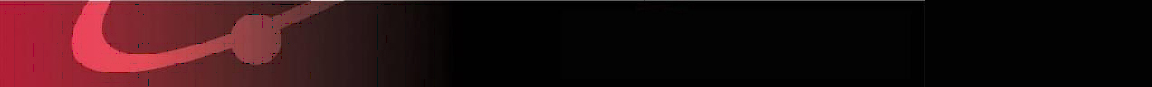 Organization: Safety Systems GroupName: H. RobertsonDate: July 16, 2015This presentation does not include tasks required for support of or upgrades to CMTF, VTA, HDice, UITF, LCLS2, 12GeV-Hall C, ODH - Halls A, B, & CEffort Year to DateCompleted Support/Projects:PSS certification - CEBAF, LERFDoor Control logic change - LERFPSS BCM power supply upgrade - BSY, E. Arc, INJODH Monitor change out - LERFMajor Milestones Reached on Continuing Projects:Completed PSS installation on SHMS for 12GeV Hall CNear Term Tasks - Next monthCEBAF Support	Aug 2015				ODH Sensor change out	PSS Certification* Changes include: 						- Access door logic						- C100 interface timing 						- Allowed modes for 0R08 dump movement						- BTM trip set points to EPICS	W2 RF Separator FSD conversionConvert BLM/FSD from CAMAC to VME (partial) - W1, W2, W4*Possible change of dateMid Term Tasks (2–6 months)CEBAF Projects	Sep-Oct 2015		PLC upgrade - Hall C (complete system) PLC network upgrade - Counting House (partial)PA System upgrade (partial)Nov 2015-Jan 2016Gun HVPS/Laser interface upgradeHall C Dump - ion chambers/PCBLERF Support		Nov 2015PSS CertificationLong Term ProjectsCEBAF Projects		2016PLC upgrade (complete system) - Hall AODH System upgrade (partial 1/2) - N. Linac, S. LinacInstall lights/horns in the N. Linac / S. Linac tunnelsExamine Hall D transition issues with other hallsRedesign Ion Chamber controls - Hall AConvert BLM/FSD from CAMAC to VME (partial) - Hall A, B, CRepair damaged BLM HVPS, FSD F. O. cablesExplore individual Hall FSD shutdown Finish MPS HVPS upgrade to CAENReplace Ion Chambers (partial)Install new Door Interlock Switches (partial)Remove door lock monitor switches from the PSSLong Term Projects2017PLC upgrade (complete system) - Hall BODH System upgrade (partial 1/2) - N. Linac, S. LinacPA System upgrade (partial)PSS HMI updateKicker redesignBLM head redesign BLM signal cable system redesignRedesign Ion Chamber controls - Hall CReplace Ion Chambers (partial)Install new Door Interlock Switches (partial)Upgrade Access Room status visual indicatorsLong Term Projects2018 - 2019		PLC upgrade (comprehensive) - N. Linac, S. Linac PLC upgrade (partial) - BSY, InjectorPA System upgrade (partial)Replace PSS magenta beacons/strobes with LEDsLERF Projects		2017ODH System upgrade (partial) - LERFPLC upgrade (partial) - LERF2018ODH System upgrade (partial) - LERFLong Term SupportSystems supported after 2015:	All systems and cards that provide the core PSS and MPS functionsSystems not supported after 2015:	Legacy custom data acquisition systems or cards for outside customersReplacement VME cards may be installed, but will not be supported by the Safety Systems GroupNo new custom data acquisition systems or cards will be developed or installed by the Safety system Group for outside customersSignificant Problems Pending (technical issues, resource issues, scheduling)StaffingCurrent Staffing Outlook:Ongoing training of new staff Replacement hires are frozen